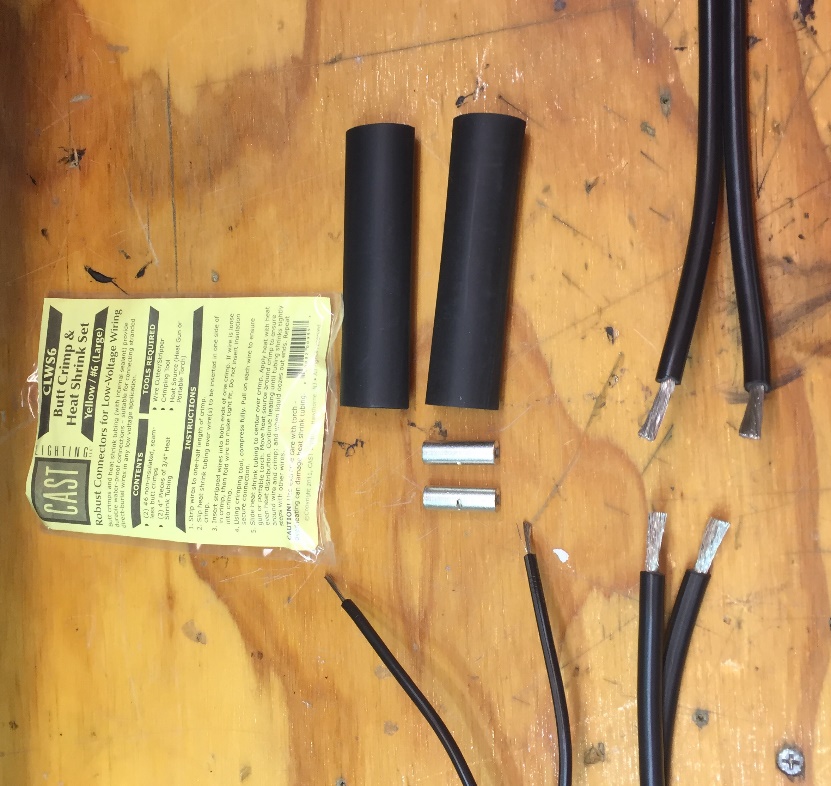 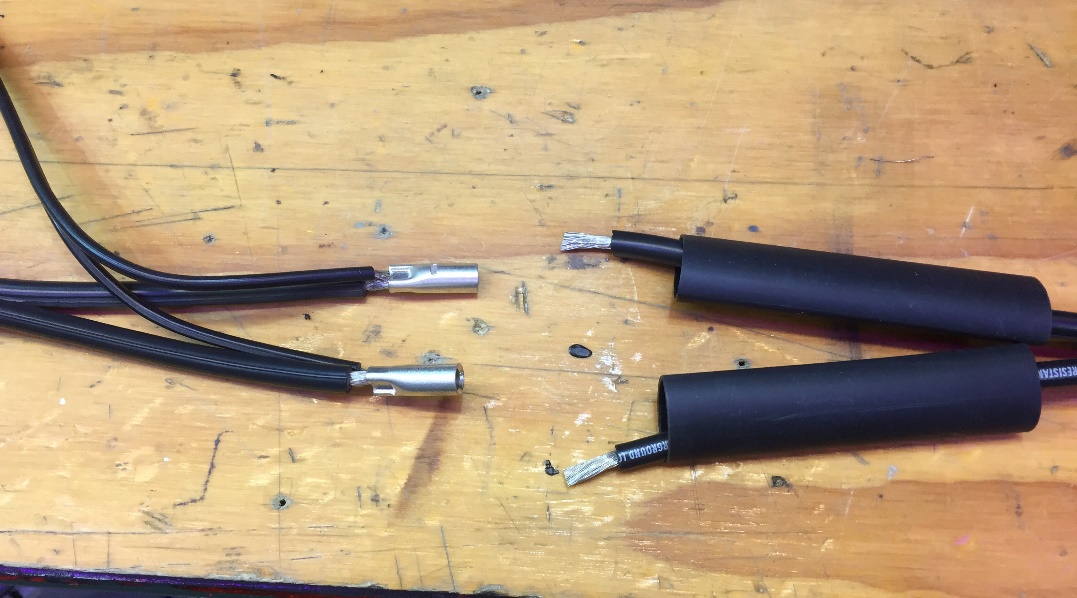 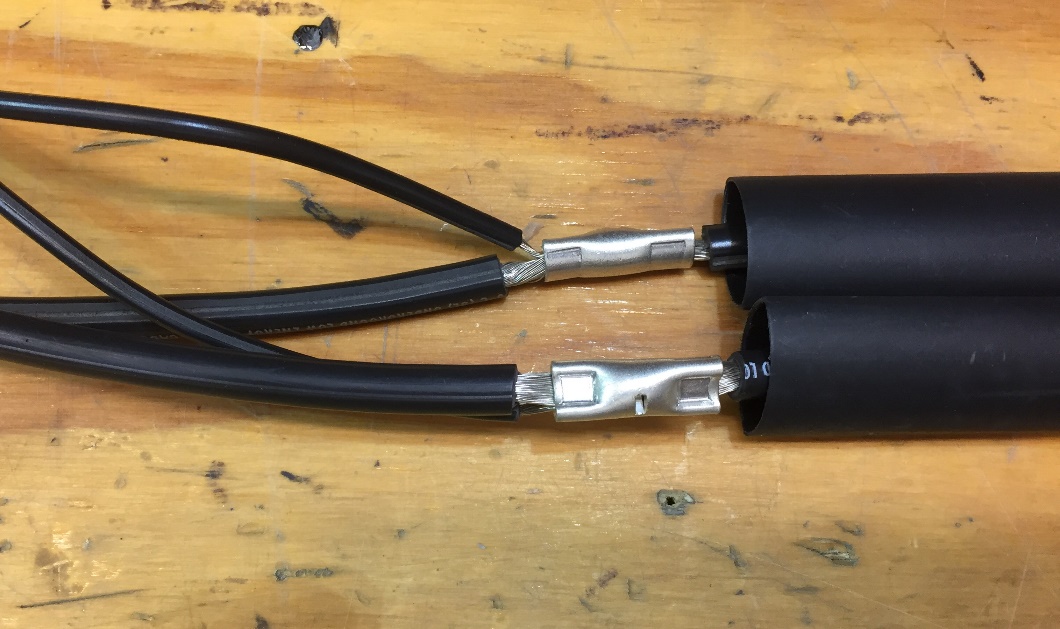 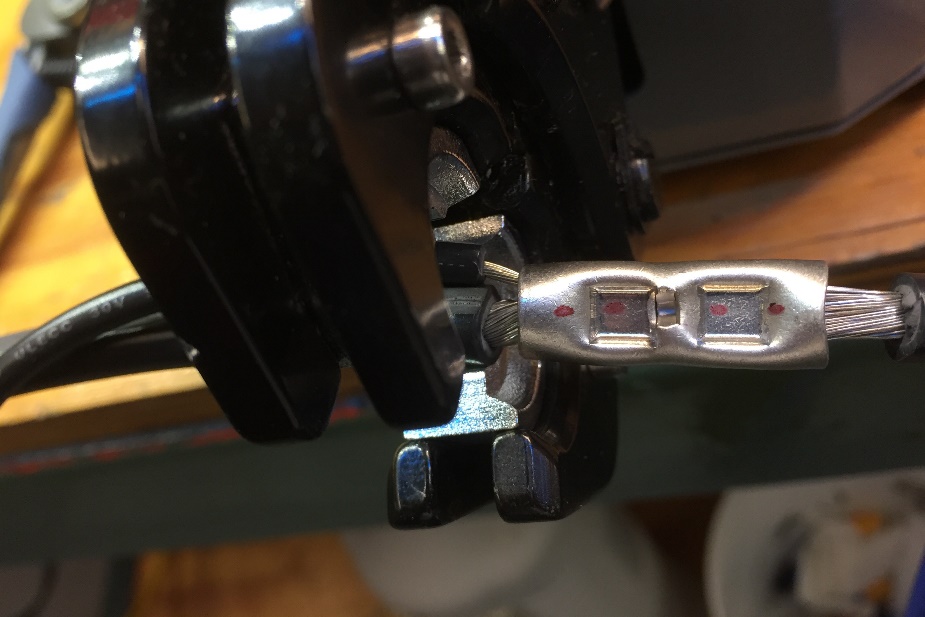 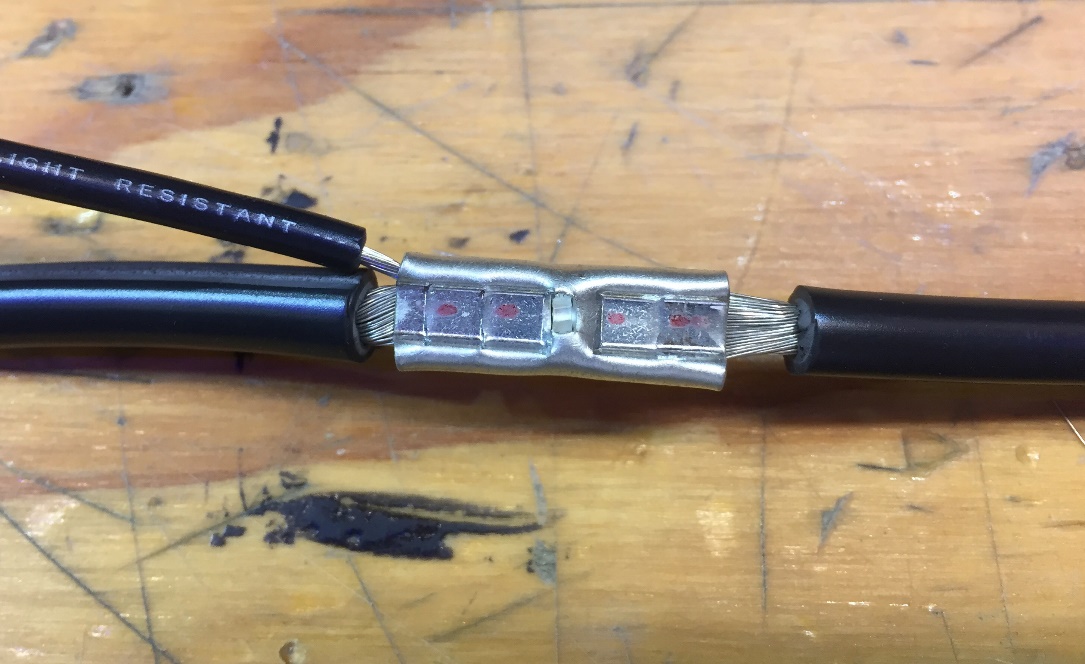 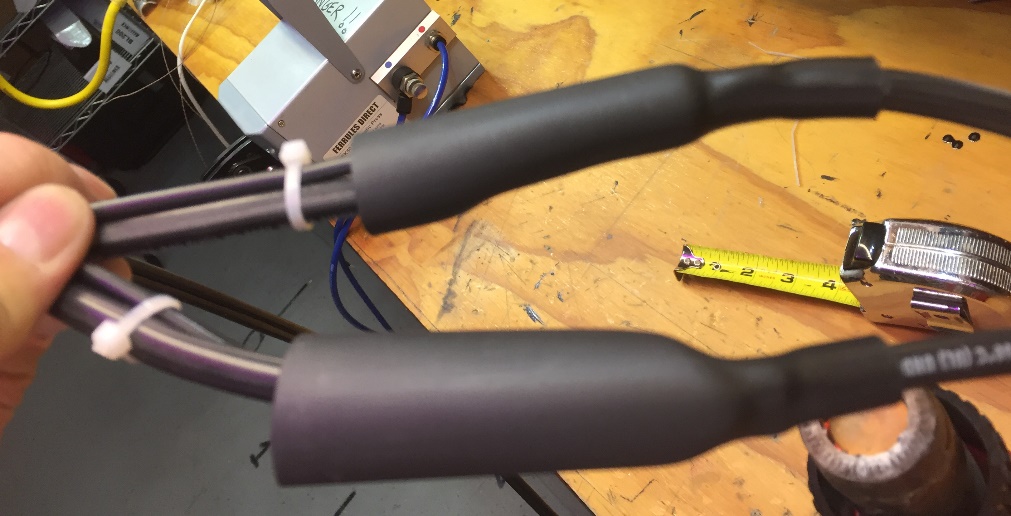 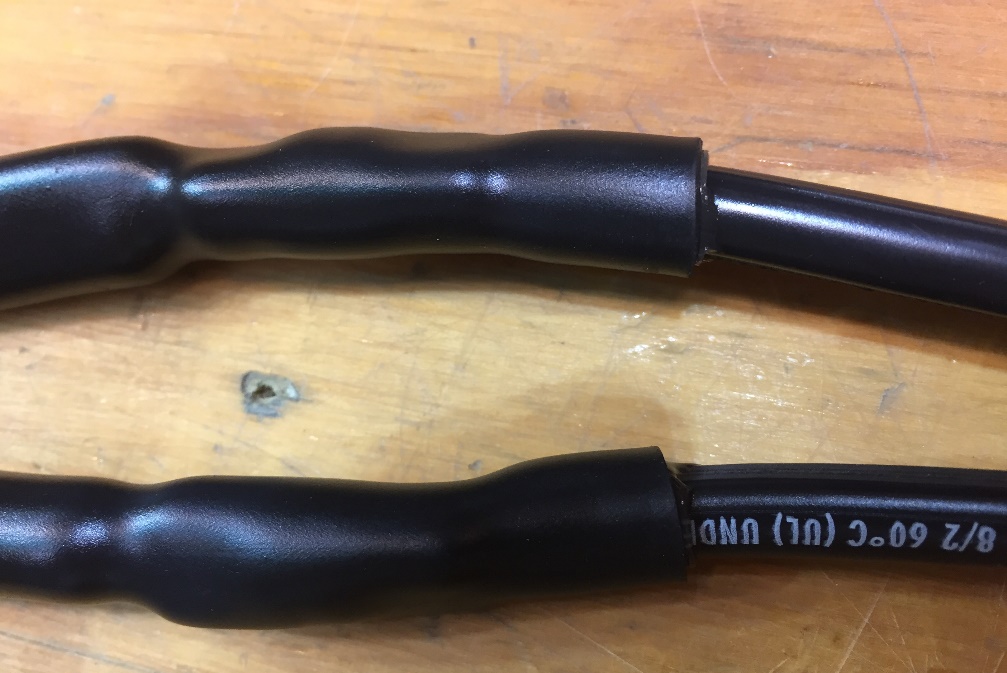 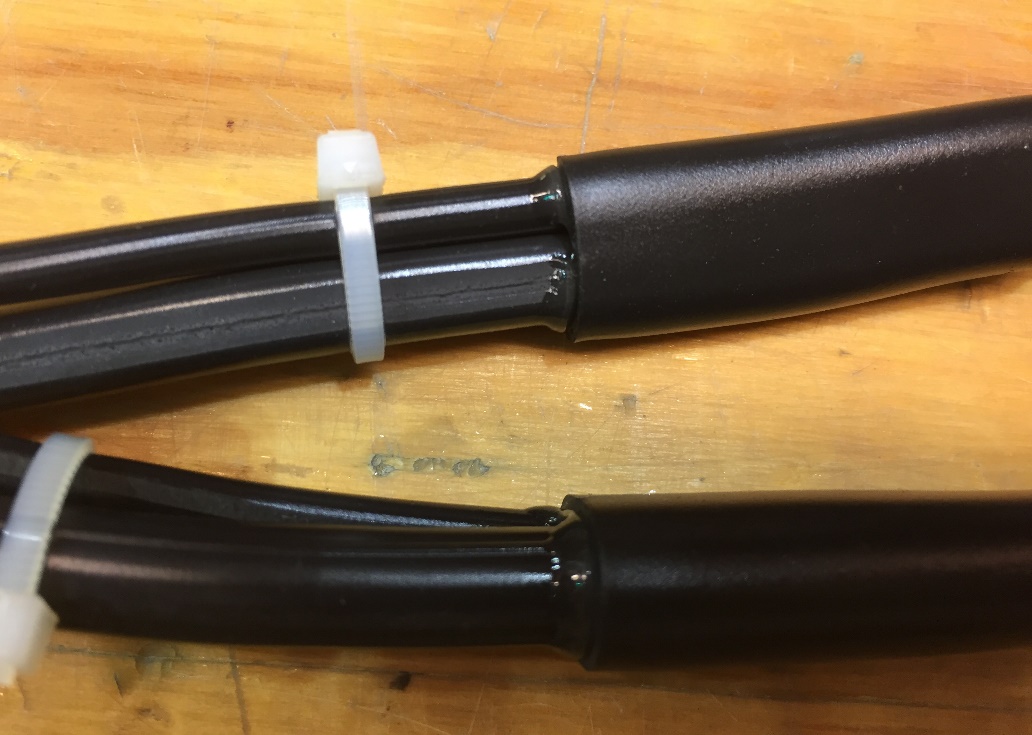 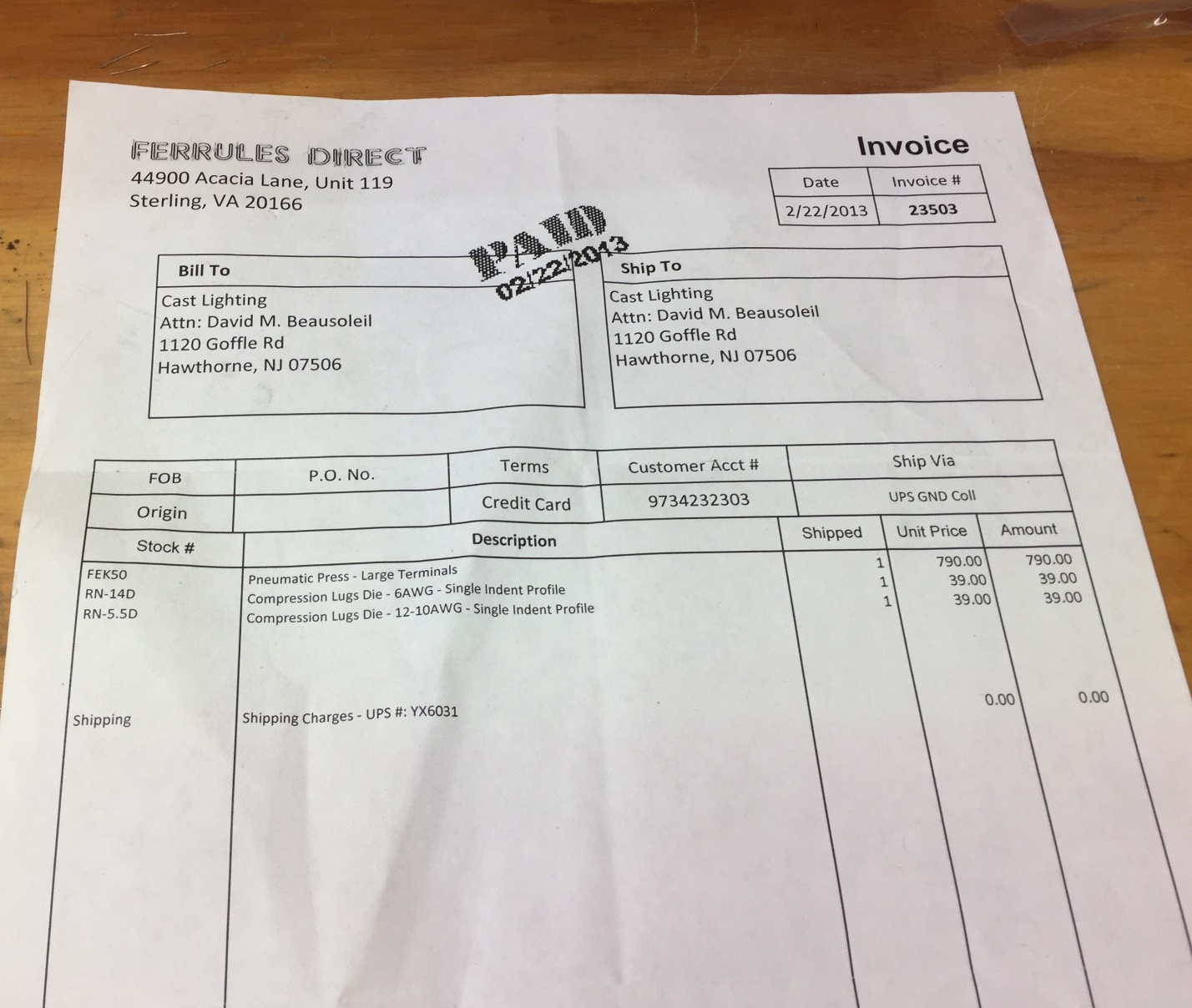 Where you can order a pneumatic crimping machine if you want to own one of these babies. You need to purchase the crimping dies separate. RN-14D for the #6 Die